Olga Tokarczuk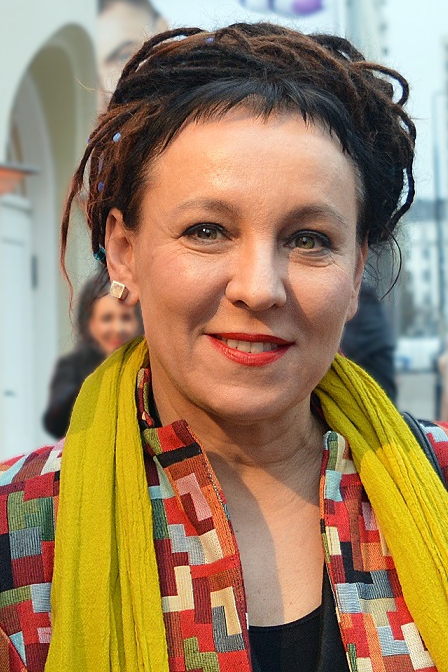 Urodziła się w Sulechowie i wychowała w Klenicy, skąd przeniosła się 
z rodzicami do Kietrza. Tam ukończyła Liceum Ogólnokształcące im. Cypriana Kamila Norwida. Jest absolwentką Wydziału Psychologii Uniwersytetu Warszawskiego. W czasie studiów jako wolontariuszka opiekowała się osobami z problemami psychicznymi. Zainteresowała się również pracami Carla Junga, co wywarło wpływ na jej twórczość. Po studiach pracowała jako psychoterapeutka 
w poradni zdrowia psychicznego w Wałbrzychu. Ma syna. Mieszka we Wrocławiu i w Krajanowie.TwórczośćZadebiutowała w 1979 na łamach pisma „Na przełaj”, gdzie pod pseudonimem „Natasza Borodin” opublikowała pierwsze opowiadania. Jako powieściopisarka zadebiutowała w 1993. Wydała wówczas Podróż ludzi Księgi. Książka uzyskała nagrodę Polskiego Towarzystwa Wydawców Książek. Publikowała m.in. w „Mandragorze”. W 1995 ukazała się jej druga powieść, E.E. Książka opowiada o dojrzewaniu dziewczynki, która nagle uzyskuje zdolności parapsychiczne i równie nagle je traci. Dużym sukcesem Tokarczuk okazała się wydana w 1996 powieść Prawiek i inne czasy. Rok 1997 przyniósł zbiór opowiadań zatytułowany Szafa, a w 1998 pisarka opublikowała powieść pt. Dom dzienny, dom nocny. W 2004 ukazały się Ostatnie historie. Książka ta składa się z trzech oddzielnych opowieści o babce, matce i wnuczce, ukazanych w niezależnych od siebie czasie i przestrzeni. Jest twórczynią opowiadania Bardo. Szopka, zawierającego opis ruchomej szopki z klasztoru redemptorystów w Bardzie. W pierwszej połowie października 2007 ukazała się jej powieść Bieguni. Pracowała nad nią trzy lata. Wspomina, że większość notatek robiła w czasie podróży. „Ale nie jest to książka o podróży. Nie ma w niej opisów zabytków
 i miejsc. Nie jest to dziennik podróży ani reportaż. Chciałam raczej przyjrzeć się temu, co to znaczy podróżować, poruszać się, przemieszczać. Jaki to ma sens? Co nam to daje? Co to znaczy” – napisała we wstępie. Jak mówi, „pisanie powieści jest dla mnie przeniesionym w dojrzałość opowiadaniem sobie samemu bajek. Tak jak to robią dzieci, zanim zasną. Posługują się przy tym językiem z pogranicza snu i jawy, opisują i zmyślają”. Jest uważana za jedną z najwybitniejszych i najbardziej poczytnych współczesnych polskich pisarek. Jej twórczość była tłumaczona na ponad 
20 języków.Nagrody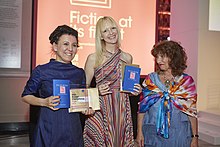 Olga Tokarczuk i tłumaczka Jennifer Croft z Lisą Appignanesi, przewodniczącą Międzynarodowej Nagrody Man Booker (2018)Uhonorowana nagrodami, m.in. nagrodą Polskiego Towarzystwa Wydawców Książek, Nagrodą Fundacji im. Kościelskich (1997), Paszportem Polityki oraz sześcioma nominacjami do Nagrody Literackiej „Nike”, pięciokrotna laureatka Czytelników „Nike”. W 2008 nagrodzona po raz pierwszy tą nagrodą przez jury.Dom dzienny, dom nocny, drugi utwór Tokarczuk, który został nominowany do Nagrody Literackiej Nike. Do tej samej nagrody nominowany został również zbiór dziewiętnastu opowiadań Gra na wielu bębenkach, wydany w 2001.W 2013 otrzymała międzynarodową nagrodę Vilenica, przyznawaną pisarzom z Europy Środkowej.Książka E.E. została nominowana do Nagrody Literackiej „Nike” w 1997, uzyskała też nagrodę czytelników.W 1999 otrzymała Nagrodę Literacką im. Władysława Reymonta.2008 – Nagroda im. Samuela Bogumiła Lindego, polsko-niemiecka nagroda literacka przyznawana przez władze partnerskich miast – Torunia i Getyngi.5 października 2008 otrzymała za Biegunów Nagrodę Literacką „Nike”. Zwyciężyła także w głosowaniu czytelników.W 2010 została nominowana do Nagrody Literackiej Nike za Prowadź swój pług przez kości umarłych. W 2015 została ponownie laureatką Nagrody Literackiej Nike za Księgi Jakubowe, a w styczniu 2017 r. odebrała Międzynarodową Nagrodę Literacką samorządu Sztokholmu za tę samą książkę.W 2014 otrzymała Dolnośląską Nagrodę Kulturalną SILESIA Sejmiku Województwa Dolnośląskiego.Międzynarodowa Nagroda Mostu miast Görlitz i Zgorzelec (2015).27 maja 2017 odsłoniła swoją Gwiazdę w Alei Gwiazd Literatury przy Miejskiej Bibliotece Publicznej w Mińsku Mazowieckim.10 września 2017 otrzymała nagrodę IX Kongresu Kobiet, który odbył się w Poznaniu.21 kwietnia 2018 została wyróżniona Nagrodą Polcul Foundation „za działalność społeczną w dziedzinie kultury na Dolnym Śląsku”.22 maja 2018 ogłoszono, że książka Bieguni w tłumaczeniu Jennifer Croft wydana pod angielskim tytułem Flights (Fitzcarraldo Editions) zdobyła nagrodę The Man Booker International Prize 2018.W lipcu 2019 otrzymała nagrodę Laure-Bataillon dla najlepszej książki przełożonej na język francuski za Księgi Jakubowe.Jest honorową obywatelką Wrocławia[72] i Nowej Rudy, a w 2016 została wyróżniona przez Radę Miejską Wałbrzycha tytułem „Zasłużonej dla Miasta Wałbrzycha”.10 października 2019 została ogłoszona laureatką Nagrody Nobla w dziedzinie literatury za 2018 rok. Kapituła przyznała nagrodę „za wyobraźnię narracyjną, która 
z encyklopedyczną pasją reprezentuje przekraczanie granic jako formę życia”.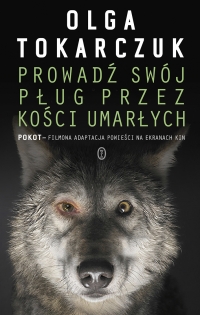 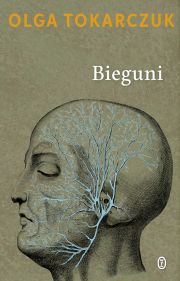 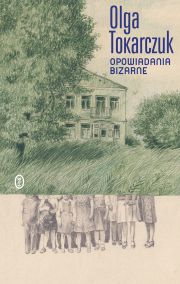 